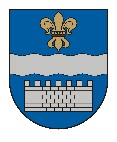   LATVIJAS REPUBLIKASDAUGAVPILS PILSĒTAS DOMEReģ. Nr. 90000077325, K. Valdemāra iela 1, Daugavpils, LV-5401, tālr. 65404344, 65404368, fakss 65421941 e-pasts info@daugavpils.lv   www.daugavpils.lvLĒMUMSDaugavpilī2020.gada 16.jūlijā                                                                                         Nr.285                                                                                                                                                                                                    (prot.Nr.29,  14.§)                                                                                                                               Par atļauju Jūlijai Mamajai savienot amatusPamatojoties uz likuma “Par interešu konflikta novēršanu valsts amatpersonu darbībā” 7.panta sesto daļu un 8.1 panta piekto daļu, izskatot Jūlijas Mamajas iesniegumu ar lūgumu atļaut savienot valsts amatpersonas amatu ar citiem amatiem, konstatējot, ka amatu savienošana neradīs interešu konfliktu, nebūs pretrunā ar valsts amatpersonai saistošām ētikas normām un nekaitēs valsts amatpersonas tiešo pienākumu pildīšanai, atklāti balsojot: PAR – 11 (A.Broks, J.Dukšinskis, A.Elksniņš, A.Gržibovskis, L.Jankovska, R.Joksts, I.Kokina, N.Kožanova, J.Lāčplēsis, I.Prelatovs, H.Soldatjonoka), PRET – nav, ATTURAS – nav,    Daugavpils pilsētas dome nolemj:Atļaut Jūlijai Mamajai savienot Daugavpils pilsētas administratīvās komisijas locekļa amatu Daugavpils pilsētas domē (reģ.Nr.90000077325, juridiskā adrese: Kr.Valdemāra ielā 1, Daugavpilī) ar valdes locekļa amatu un izpilddirektora amatu SIA “Labiekārtošana D” (reģ. Nr.41503003033, juridiskā adrese: 1. Pasažieru iela 6, Daugavpils).Domes priekšsēdētājs							       I.PrelatovsDokuments ir parakstīts ar drošu elektronisko parakstu un satur laika zīmogu